Зухра ЯниковаТахир и ЗухраЗухра Яниковаzukhra2709@gmail.com89250642234
Тахир и Зухра
(драма-эпос)Действующие лица: Тахир – рабочий на стройке
Антонина Ивановна – пенсионерка из Центральной России, подруга Тахира по переписке
Зухра – возлюбленная Тахира с детства
Мухтар – ее муж
Гульнара – штукатур-маляр на стройке, в прошлом медсестра
Тавуз – малолетняя дочь Гульнары
Азамат – водитель ПАЗика для рабочих на стройкеТатьяна – посетительница салона эпиляции
Прораб – с кротовой сальной наружностью
Максим Витальевич – владелец строительной компании
Амина – сотрудница роддома на Юбилейной улице
Гузель – невеста Тахира
Ахмед – брат Гузель
Елена ))), Алеся Магниченко, Гульмира Ахметова – собеседницы Тахира в соцсетях
Врачи скорой помощи, крупные бритоголовые мужчины, рабочие на стройке ЧАСТЬ Iбездействие первое.степей ветра.волнами ветров северных злых омываемый, стоит Тахир на высоте двадцатиметровой, на доме строящемся, среди арматур, булатных ли? видит на западе колосья многоэтажек, и от его руки возросшие, и от братьев его окрепшие, работодателями их спроектированные; на юге видит Тахир магазин «Пятерочка», его кормящий, рисом снабжающий, и мясом, и пивом, и водкой, и кокаколой, его кормящий и братьев его кормящий; на севере видит Тахир площадку детскую и площадку спортивную, ходят туда сестры его с детьми своими, если дети путь дальний вслед за матерями проделали, в котомках наспинных ли, в плацкартах душных ли, пешком ли, ноги свои нежные истерзав в землях, где солончаки телами своими белыми плоскими заменяют прохладные чистые воды или пиво, или водку, или кокаколу; взор свой направляет на Восток Тахир: там детство его, в одежды яркие одевала мать его, с землей желто-серой не сливались они, на солнце переливались, павлиньими шагами в цветах павлиньих, гордо нос задрав, ходил по Земле Тахир, и мать его за руку вела, а в другой руке персик был, и ел он персик сочный, и стекал сок его на щеки, на подбородок, и налипала пыль на щеки, на подбородок, и брала мать платок из кармана, и подносила ко рту его, и смачивала слюной его, и оттирала лицо сына своего любимого, гладила по волосам мягким его, целовала мальчишечьи вкуса персикового щеки и, целуя, улыбалась, чувствовал на щеке своей Тахир силуэт улыбки матери, улыбался в ответ ей, губами ощущала мать ответ сыновий, и не сверкало ни до, ни после счастье солнечнее; но врал Тахир, вспоминая – было счастье и больше в жизни его в те немрачные дни, когда умытый, оставшись в трусиках только, под тяжестью пуховой, слушал он голос матери, и как листает страницы она книг больших, героями полных, разглядывал портреты их Тахир, мамочка, если есть Тимуриды, отчего не быть Тахиридам, вопрошал Тахир, быть, сын мой, мать отвечала, быть, ты вырастешь, сын мой, как гора могучий, как солнце яркий, как луна мудрый, как волк опасный, как конь непокоренный, как тюльпан красивый, и пойдут они за тобой, бесчисленные братья твои, да повелит так Небо; вниз смотрел Тахир, землю ли мать ли видел, асфальт ли братьями его в тяжелых трудах уложенный; вверх смотрел Тахир и небо видел, и морщил глаза в улыбке свои, и улыбался отцу своему, братья его – единоутробные, единокровных не встречал Тахир, от Неба только он пришел, говорила мать ему, не плачь, сын мой, они от земных отцов появились, а ты от небесного пришел, слезы соленые обжигающие по лицу его ползли, когда братья и сестры его в саду детском «Ромашка» говорили, мама твоя кровь без брака пустила, тебя понесла без мужа законного, людям в глаза не смотрела бы, женщина, блуд познавшая, бесчестие допустившая, гладила мать его по спине дрожащей, ты от неба, ты звездной пылью в меня вошедший, ты путем млечным вскормленный, слеза твоя – дождь, улыбка твоя – солнца луч, кровь твоя – закат, из хлопка облаков твои одежды сшиты, а самолеты, спрашивал Тахир, самолеты это что во мне?, мама смеялась заливисто, голосом птицы райской отвечала, а самолеты не твои, жадный мальчик, они - Аэрофлота.бездействие второе.братьев трапеза.ввысь стремились штыри арматурные, пронзали они тело домово, от фундамента его до этажа восемнадцатого технического, скалились в небо они рядом с телом тахировым, руку свою на один из них опустил Тахир, будь посох это его, он бы путь им указал, вверх ли, вниз ли, не знал Тахир, не решил, но пойдут по велению тахирову братья его, прозреют, если спасут сестер его и жен своих, прозреют если, досыта детей накормят мясом ли, гранатами ли; обеда ждал Тахир, он и братья его с томлением смотрели на параллелепипеды алюминиевые, далеко под ногами оставшиеся, там сейчас сестры их, матери детей их, жены их, невесты их, готовят еду для мужчин своих да за детьми их смотрят; нежность испытывал Тахир к сестрам своим, гладить хотел животы их налитые, косы плести из волос маслянистых, ноги их омывать перед богослужением, не оставлял никогда сестер своих без улыбки благодарной, а любимице своей, Тавуз малолетней, клал в кармашек фартучный марс ли, милкивей ли, заранее купленный, Тавуз малолетняя в ответ о щетину тахирову царапала нежные губы свои, «спасибо» так она говорила, и не было никого любимее в эти немрачные дни. спускается ногами резвыми с семнадцатого по первый Тахир и входит в сверкающий на солнце, платиновый словно, прямоугольный контейнер с надписью: «Столовая». собрались там братья его, 18 рабочих, бригада №1481 жилищной компании – застройщика «Город до́́́́рог», Свидетельство о регистрации юридического лица №7845126478909, слоган «Дорог нам дорог город!», на баннере, который установлен при выезде со МКАДа, изображена блондинка в красном платье на белом фоне, она радостно улыбается, держа в руках ключи от новой квартиры, стоимость которой семьдесят две тысячи  рублей за квадратный метр. входит Тахир в сверкающий на солнце, платиновый словно, прямоугольный контейнер с надписью: «Столовая». собрались там братья его, восемнадцать их, и он девятнадцатый. и сестры его, верные хранительницы прямоугольного шатра, суетятся, подавая и наливая, убирая и накрывая, незаметные кормилицы их, кроткие возлюбленные их. взаимодействие первое.взглядов встреча.Во время обеда входит Зухра, придерживая рукой округлившийся живот. Тахир не сразу замечает ее. Но когда замечает, встречаются они взглядами – время останавливается, и говорят они друг с другом сердец немым языком.Тахир: Ты приехала? Зухра: (подходит к Мухтару, кладет руку ему на плечо) Да. Утром. Мать велела рожать при муже. Тахир: А скоро ты? Зухра: Через 4 месяца. Тахир: Понятно… Ты должна была стать моей женой.Зухра: Должна была.Тахир: Ты обещала.Зухра: Обещала. Тахир: Ты этого не хотела? Смеялась надо мной?Зухра: Всем сердцем хотела! Пусть и смеялась в тот день, но от счастья был смех тот. Я дала тебе согласие, я дала тебе обещание. По воле своей не отреклась бы от него.Тахир: По чьей же воле ты отреклась?Зухра: По воле отца своего и матери своей. Тахир: Почему настояли они? Зухра: Пришло время, по мнению родителей, стать женой мне и стать матерью. Тахир: (подходит к Мухтару, кладет ему руку на другое плечо) Он работает честно. Каждый свой заработанный рубль он относит в офис «Билайн». И деньги летят в земли наши растрескавшиеся, посеревшие, и помогают они родителям его престарелым ходить по ним. Во имя дружбы нашей: я не скажу ни слова тебе, я не взгляну на тебя ни разу более, не приму от тебя пищи и заботы сестринской, не приласкаю ни ребенка твоего, ни живота твоего. Зухра: Воля твоя. Зухра: Мы в последний раз встречаемся взглядами, вспомнить тот день позволь мне. Тахир: Нет. Зухра: …день в саду отчего дома проведенный…Тахир: НетЗухра: …на топчане под айвой цветущей…Тахир: Нет. Зухра: …лепестки розовые синий покров осыпали…Тахир: Нет! Зухра: …пестрый смех мой целовать хотел ты…Тахир: НЕТЗухра:…прозвал ты меня своим…Тахир\Зухра: …попугаем поющим…Тахир: НЕТ! НЕТ!Время продолжает свой ход, трапеза возобновляется. Тахир встает из-за стола и выходит из контейнера. ЧАСТЬ II(бессонные ночи трудовых дней)ночь романтических поисков Контейнер, стоящий на контейнере, предназначенный для сна и отдыха. Четыре кровати в три яруса расположены вдоль стены перекладинами, в центре также стоят две двухъярусные кровати, на них спят мужчины, в том числе и Тахир. Все спят, кроме него, свет телефона освещает его лицо.***Тахир: У тебя муж йес?Тахир: КрасависаТахир: Ти красивий Тахир: (эмоджи-цветы, расположенные в ряд: розы, тюльпаны, астры, все-все-все)Елена ))): Спасибо. По какому вопросу? Тахир: Пачму не знакомиша? Елена ))): Всмысле?Тахир: (эмоджи-цветы, расположенные в ряд: розы, тюльпаны, астры, все-все-все)Тахир: (эмоджи-сердца и звезды)Тахир: Ало…? Тахир: Будем мая любимый? Елена ))): «Пользователь ограничил круг лиц, которые могут присылать ему сообщения»***Тахир: Кадила у вы?Антонина Ивановна: Хорошо (эмоджи-смайлик приветствующий взмахом руки) Тахир: Спишьте? Антонина Ивановна: ПочтиТахир: Я лижу (делает селфи в постели)Антонина Ивановна: (эмоджи-большой палец вверх) Тахир: Вы лижите? Антонина Ивановна: Ага. Устала. (фото саженцев и грядок) Весь день провозилась на огороде. Тахир: Отлишныйе (эмоджи-смайлик, вместо глаз у которого сердца)Тахир: Устал Антонина Ивановна: На вахте сейчас? Тахир: ДаТахир: Завтьра покожу вам Тахир: да связьАнтонина Ивановна:(гиф-изображение, на котором мама-медведица укачивает Умку, блестящая переливающаяся подпись «Спокойной ночи»)***Тахир: Скашу сикретТахир: Кода сматю тивою фотка уменя давлен скачшеАлеся Магниченко: Почему с ошибками пишете? Тахир: Ни умейАлеся Магниченко: Мне, например, неприятно, когда языка не знают, но лезут.  Тахир: ЯсноТахир: Я тебе не понравилсАлеся Магниченко: Уже все сказано. Русский выучи для начала. Тахир: Буду харашо учися Тахир: Групый ты Алеса Алеся Магниченко: Послушай меня, мразь, ты, гнида из-под ногтя. Урод понаехавший, в кишлаках своих с ослами обнимайся, а меня не трогай. Тахир: Пачму злей ти? Тахир: Я плоха тибе гаварил? Тахир: Общаца хотил Тахир: Дружит хотил. Тахир: Ти горад знаиш?Алеся Магниченко: Экскурсия нужна? (эмоджи-смайлики смеющиеся)Тахир: (эмоджи-смайлик с поднятым вверх большим пальцем)Тахир: Гулят хотелАлеся Магниченко: Тяжелый случай…Тахир: ПоедимТахир: Ало…***Тахир: Лублу  тебяТахир: Жиница будишТахир: А груд какой у тебяТахир: Теловать будуГульмира Ахметова: ОруТахир: ГромкаГульмира Ахметова: Ор выше горТахир: Плахая девочке Гульмира Ахметова: Стараюсь (дерзкий эмоджи-смайлик)Тахир: Спат идешТахир: СпиТахир: Спиш ночь пасторальных беседАнтонина Ивановна: Огурцы тоже посадила, потом соленья хорошо получаются, в погребе храню. Мне еще Оля сказала, что можно брокколи с томатом и перцами. Не знаю, не пробовала так. Броколь недорогой у нас тут, на рынок ходила вчера. Тахир: Вы вкуснае вещь делаитеАнтонина Ивановна: (гиф-изображение: плюшевый медвежонок, возле которого стоит чашка дымящегося кофе, подпись: «Приятного аппетита») Антонина Ивановна: Тебе отправлю тожеТахир: СпасибоАнтонина Ивановна: Утей пошла кормить сегодня, один в ванночке утонул, видимо камней пережралТахир: ЗачемАнтонина Ивановна: Они так желудочки чистят, камни едят, пыль, грязьТахир: НивкуснаАнтонина Ивановна: Когда обожруться, ленивые сразу, желудочек потяжелел, плавать лень, вверх лапками переворачиваются и задухаютсяАнтонина Ивановна: Задыхаются*Тахир: Ясна жалко утюАнтонина Ивановна: Что нового у тебя? Тахир: Нивеста приехали в солоне васкавая ипиляции делайт Антонина Ивановна: Правда? Дорого берут? Тахир: Толко ужи замушемТахир: Низнаю толко жинщин делает. Антонина Ивановна: За тобой? Тахир: Нит есльбы Тахир: За МухторомТахир: Хараший Мухтор Антонина Ивановна: Не дождалась тебя? Тахир: Нит ни смогАнтонина Ивановна: И поделом ем. Антонина Ивановна: ей*Тахир: БеременаАнтонина Ивановна: От тебя? Тахир: НеАнтонина Ивановна: ЖалкоТахир: СогласинАнтонина Ивановна: Любишь ее? Тахир: Силно Антонина Ивановна: Не надо, раз не дождалась Антонина Ивановна: Анька ждала своего сначала из армии, потом за дезертирство сел. Тогда два года служили, за несколько дней до дембиля кто-то водку из-под полы принес, на него свалили. Три года еще сидел. Антонина Ивановна: В сумме пять получается.Антонина Ивановна: Ждала его все это время. Антонина Ивановна: А твоя ждала? Тахир: Папа ей заставел Антонина Ивановна: Своей головы нет на плечах? Тахир: Строги папаАнтонина Ивановна: Укради, у вас же принято. Тахир: Алыпкашу думал ни хачу Мухтор убет Тахир: Миня ладна а Зухра нилзя Тахир: Зложно всеАнтонина Ивановна: Жизнь.  Тахир: Кругом больно Тахир: Спат идуАнтонина Ивановна: (гиф-изображение: лабрадор в ночном колпачке закрывает лапами глаза, подпись – «Спи крепко!»)Тахир: И вас Тахир: СпасибаЧуть позже той же ночьюТахир: Такь больна мине она ходет тута плов носит жиывот бальшой у нее. Сматрю на нее думаю пачму ни мой рибенка там пачму она такия красивыя хорошыя а я ее не обнимат не целуют. Сюда ше спецально приехале чтоб деньги собират выкуп делат. У нас обычей выкуп делат роднем денги отдават за любимый. Капил тут откладвал почутчут. Черес год сватьба хател. Пачму все так где мои любов? где моя щастья? Пачму Мухтору дал небо а мне забрал. Плачу часта. На детский площатка сежу плачи гди ты гаварю гди любимыя моя красивыя я тебе адам свои серца. Серца больна не могу.Чуть позже той же ночьюТахир: (удаляет еще непрочитанное Антониной Ивановной сообщение, текст заменяется на «Пользователь удалил сообщение»)ночь обмановДетская площадка. В этом действии герои говорят по-нерусски. Тахир: Ты прыгни-прыгни. Не бойся!Тавуз: (на горке, с ее «лестничной» стороны) Точно поймаешь? Тахир: Врал тебе когда-нибудь? Тавуз: Врал.Тахир: Не может быть? Тавуз: Ты говорил, что Зухра твоя невеста.Тахир: Была.Тавуз: Неправда. Как ты на ней посватался, если у них с Мухтаром колыбельный сговор был.Тахир: Крышей поехала, что ли? Сама прыгай, короче. Без меня, раз такая умная. (садится на скамейку) Тавуз: Ну ты чего-чего? (торопливо спускается по лестнице, подбегает к Тахиру) Тахир: Кто тебе сказал, что сговор был? Тавуз: Зухра.Тахир: НЕ МОЖЕТ БЫТЬ!Тавуз: Говорила-говорила. У них отцы троюродные, молодые были, на свадьбе дядькиной порешали, у тебя сын растет, у меня-дочь красавица, будет ей семнадцать, сделаем никях. Тахир: Не было такого…Тавуз: Да как ты ж не знал? Тахир: Не было такого…Тавуз: Я спрашивала-спрашивала, про тебя спрашивала, как ты, говорю, Тахиру слово дала, если сговор был? Тахир: Ты так спросила?!Тавуз: В салоне, когда полы мыли, спросила. Она смеется, говорит: «что мы понимали тогда, детьми были». Тахир: Она тебе так сказала? Тавуз: Колыбельный сговор, говорит, был, всегда Мухтар женихом был. Просто в детстве такой вредный был, отвертку в меня кинул, когда в догонялки играли, бровь рассек. И говорил еще, что засалил. Я тогда с ним перестала общаться. Но знала всегда, что он нареченный избранный, судьба моя и сыновей отец. Тахир: (кладет голову на ладони) Тавуз: Не так, что ли, было? Тахир: (молчит)Тахир: (молчит)Тахир: Она бежать со мной хотела, после школы. А про сговор ни слова не сказала. Я сказал, приду свататься, все сделаю по-правильному. Она побег хотела, а про сговор ни-ни. Просто говорит, отец строгий, а мать твоя себя запятнала, не отдаст за такого.Тавуз: Что значит запятнала? Тахир: Не важно. Спать иди. Тавуз: Дай прыгну! Поймаешь? Тахир: Спать иди, сказал. Поздно уже. Тавуз: Пожалуйста-пожалуйста (виснет на руке Тахира) Тахир: ВСЕ. Спать!!!Тавуз: (нерусское детское ругательство) Тавуз уходит. Тахир раскачивается на детских качелях. Тахир:(смотрит в небо) Это ты мою мать опозорил. Урод. (издали доносится гром) Тахир: Заткнись! Не кричи на меня!(гром ближе)Тахир: Я уже не ребенок тебе. Ты меня не напугаешь!(порыв сильного ветра вызывает громкий скрип дерева)Тахир: Да хоть убей.(молния рассекает дерево, оно дымится) Тахир: Промахнулся. (начинается дождь)Тахир уходит.ночь грядущих перемен Тахир слушает грустную лирическую нерусскую музыку.Антонина Ивановна: Добрый вечер! Антонина Ивановна: Люда написала на форуме. Она прокурор в Ленинграде, суд над вашим был. Дворник по калдырке жену лопатой тюкнул. Изменяла говорит. Тело бросил в контейнер мусорный. Антонина Ивановна: У вас же там вообще то дело девчонкам зашивают, если изменила.  Антонина Ивановна: Люда говорит, она так написала честно, если бы чучмекский был, говорит, суд, не посадили бы Антонина Ивановна: 9 лет и депортацияАнтонина Ивановна: (гиф-изображение: мужчина в полосатой майке за решеткой, подпись «Печальна доля арестанта»)Тахир: Вы что хотети Антонина Ивановна: Мысли вслух. Антонина Ивановна: (фото садовых пионов)Антонина Ивановна: Бутоны! Антонина Ивановна: Первого сентября на продажу выйду перед школойТахир: Крысивы такой Зухра бы подарильАнтонина Ивановна: Зачем? Тахир: Рожут скора ляльке подариль Зухре не буду толька ляльке Тахир: Зухра поговарит пыталесь она убегла поэтма толька ляле Антонина Ивановна: Ну, убегла. Ты не сердись на нее. Девочке скоро рожать, у нее же муж. У нее все решено. Лучше уже другую себе найди. Попроси там свой тухум-аул, пусть невесту ищутТахир: У мни нит тухумаул. Я оден.Тахир плачет.  Антонина Ивановна: (печатает…)Антонина Ивановна: (печатает…)Антонина Ивановна: (печатает…)Антонина Ивановна: Приедешь мне забор делать. Будет тебе тухум-аул. Тут у нас несколько семей ваших, хорошие все, на конзаводе работают, в савхозе на машинах тоже, электрик есть Мансур, пьет правда. 
Антонина Ивановна: С Гузелькой тебя познакомлю, полдомика себе купили недавно, в кредит, из пятерочки которая, хорошая девчонка, скромная, добрая. Антонина Ивановна: Приедешь?Тахир: КагдаАнтонина Ивановна: Ну потеплеет и приезжай. Тахир: До родав успить нада к вам нихачу их ребянок видеть. Харашо калим есть у мне смена кончу Гузельке золата купиль и приедуАнтонина Ивановна: Мужчина! (смайлики: рука сжимающая кулак) Тахир: Даете номир гузелкиАнтонина Ивановна: 89250642432Тахир: Брат номир тожАнтонина Ивановна: 89269106963Тахир: Погворим с ними если не против я б женились Антонина Ивановна: Почва прощупана, мы тебя уже поженихали (эмоджи: палец вверх). Брат ее про тебя знает, сам не против, ему не нравятся с конзавода ребята. А ты уже нравишься, я тебя засватала в лучшем свете. Тахир: Спасиба биз вас бэ один была ночь после принятых днем решенийАнтонина Ивановна: Это ж надо ж. В одноклассниках познакомились, теперь свадьбу твою играем. Антонина Ивановна: (картинка: грустный кот в вязанной шапке, положил морду на лапки, подпись «Жду не дождусь!!!», переливается блестками)Тахир: Вам спасиба агромная моя друг как мама второй Антонина Ивановна: Тебе ничего не жалко. Антонина Ивановна: Гузель то что говорит? Тахир: Молчет, подгатофка я толька с Ахмедам пака общацаТахир: Харащий паренек Тахир: Гузель скозала чтоб я ее пока ни писал платье смотрет жылтое будит Антонина Ивановна: Девочки такие девочки (эмоджи: цветы: розы и водяные лилии)Зухры день трудовой Салон красоты. Кабинет с табличкой «Косметология». Зухра готовит сахар для шугаринга. Татьяна раздевается и ложится на кушетку. Татьяна: Ноги по-лягушачьи? Ага-ага. Какой животик у тебя красивый! Примета есть – надо гладить на удачу (проводит ладонью по животу Зухры). Слушай, у меня, короче, невралгия сейчас, повышенная чувствительность, ты как-то это, поаккуратней, ладно? (Зухра кивает и приступает к эпиляции зоны бикини). Это все из-за Паши…Ай! Айайайайайай! Подожди-подожди. Дай подышу… Форточку откроешь? Уххх, я прямо не могу. Давай минут пять подышу и продолжим… Уууууух, прямо не могу. Что делать-то… Короче, он мне говорит: «Или ты с работы уходишь, или развод». Так перенервничала, меня прямо повело, знаешь, понесло. Истерика такая пошла, трясучка! А сказать ничего не могу. Только началась жизнь нормальная, зарплата хорошая, и я думаю, бросать это вот все, чтобы дома сидеть? У нас Артурчик с бабушкой всегда, да я ей даже деньги за это плачу. Ей к пенсии прибавка. Со своей зарплаты, причем. Я ему эти деньги не показываю, говорю, что в два раза меньше получаю… Ну, ты понимаешь. И тут такие ультиматумы… Меня затрясло, и я сделать ничего не могу. И прям упала и встать не могу. Врач сказал, что реакция на стресс. Ну щас прошло почти. Но в ребрах дергает, иногда, в локтях, в пояснице, в коленках. Как током бьет. А глаза постоянно, ну ты видишь. Причем оба по-разному. В общем, Паша пока у мамы живет, с Артуром… А я решила, что теперь и красоту не наводить, сидеть там, взаперти и дергаться? (Татьяна задумчиво молчит, Зухра кивает) Ой, извини, что-то я тут разболталась. Давай попробуем? Только, Зухруш, ты давай уверенно, ладно, можно побольнее, главное, чтобы быстрей закончилось.Зухра стоит возле правой, согнутой в колене, ноги Татьяны и наносит растопленный сахар на ее тело. Татьяна сжимает кулаки, приготовившись к боли. Зухра резким движением срывает сахар. Татьяна дергает коленом и ненароком наносит Зухре сильный удар в живот. Зухра падает, Татьяна вопит от боли, не заметив этого. последняя ночьТахир: На автабасе зафтра пойеду золата куплю в масква Тахир: Она што хочитТахир: Многа не купилюТахир: Но приличнаТахир: Ж ине не жалко ничгоТахир: Никях там где сделатТахир: Мулло ест мечет нета Антонина Ивановна: Ты не покупай ничего. Лучше в жилье вложись, погаси хоть чуть кредит. Она и тебя пропишет после загсаАнтонина Ивановна: А тебе брат ее не писал? У него какой-то друг священник, он сделаетАнтонина Ивановна: Цветы тебе из сада выдам. Мы стол готовим. Друзья твои будут? Тахир: Ни будут Фсе по домам хотчат соскучильТахир: Брат писал сказале что мулла приедит а я мечет хотелТахир: Жалка злата нельзя жину радоват надо квартиру заработаю ейТахир: Но сначала построю многа (эмоджи: смеющиеся смайлики)Тахир: У мне 150 тыщ накопил на картаТахир: Для прилича кольца возму гузелке красивоеТахир: Гузель значит красивая вы знал? (Тахир: (шепчет по-нерусски) Но я бы сказал – симпатичная)Тахир: Остальной калым будитТахир: Я работящ заплатим квартируАнтонина Ивановна: (гиф-изображение: танцующие пингвины из Мадагаскара, подпись: «Главное жить в кайф, остальное приложится»)Антонина Ивановна: (гиф-изображение: розы и кольца, подпись: «Совет да любовь», переливается и блестит)Антонина Ивановна: Ох, дети, устроили мне праздник на старости лет. Антонина Ивановна: Я теперь ханума, выходит? Антонина Ивановна: У меня есть на сберкнижке для вас скромный подарок. (эмоджи: кольца и алмазы)Тахир: Ни нада спасиба итак мнага делаетс для насТахир: У мнас ни ханума падругими называется, низнаю как парусске на писать Тахир: Да встрече после завтраАнтонина Ивановна: Пока!Наступает последний рассвет. ЧАСТЬ III
противодействие первое 
(и единственное)Сирены, красная и синяя иллюминация, скорая, крики женщин, ругань мужчин. Разбуженный шумом, Тахир выходит из контейнера вместе с коллегами. Толпа рабочих и их супруги собрались вокруг Зухры, которая еле стоит на ногах и корчится от боли, врачи скорой помощи выбегают из машины. Мухтар бежит на встречу врачам. Подводит их к Зухре, которая стонет от боли, придерживаемая женщинами. Мухтар: Вот они жина моя забрете заберети Врач скорой помощи 1: Добрый вечер! Что у вас случилось? Мухтар: Калена в живат ударили када делала эпиляци Врач скорой помощи 1: (осматривает Зухру)  Какой месяц? Мухтар: (спрашивает у Зухры и отвечает врачам) ВосемьВрач скорой помощи 1: Куда ударили? Как? Покажите? Мухтар: Зухра делал эпиляции женщин он боялся силна кричал нервичал от страха дергала ногой понимашь? Они нога как лягушка держит а Зухра рядом стояль возле кален ее. Живат рядам с коленай был. Женщин лежал на эпиляци от боли дернулся Зухре в живот колено ударила вот сюде (показывает место удара на животе) Гюльнара помогла но сегодня снова плохо сталВрач скорой помощи 1: Давно это было? Кровь течет у нее? Мухтар: Вчера чут-чут болел щас невынасима течет крофь очень синаВрач скорой помощи 1: Загружаем в машину, давайте. Врач скорой помощи 2: Погоди. Документы есть у нее? Врач скорой помощи 1: Документы есть у нее? Мухтар: (молчит)Все остальные: (молчат, опустив головы)Врач скорой помощи 1: Полис для иностранных граждан оформляли? Мухтар: (молчит)Все остальные: (молчат, опустив головы)Врач скорой помощи 1: Понятно. Нелегалы? Мухтар: (осторожно кивает) Врач скорой помощи 1: В браке состоите? Документы есть? Мухтар: Сивдетельств есть о бракВрач скорой помощи 1: В общем, дело такое. Мы ее, если сейчас забираем, то туда после родов приходит миграционка. И вас всей семьей депортируем. Обратно вернуться не сможете. Устраивает вас? Мухтар: Конично а шта делат нада к врачам ее Врач скорой помощи 1: Супер. Загружаем девушку, пацан с нами едет. Зухру погружают на носилки. Тут из толпы людей выбегает прораб. Он придерживает носилки, не давая им въехать  Прораб: Так, подождите. Что значит депортация? Там надо будет говорить, на какой стройке, в какой организации работали рабочие? Врач скорой помощи 2: Мужчина, не мешайте госпитализировать пациентку. Прораб: Так, подождите. Это пациентка наша рабочая, вы куда ее везете? Врач скорой помощи 2: В районный роддом, на Юбилейной. Прораб: И что? Оттуда депортация? Врач скорой помощи 1: Да не мешайте вы! Тут счет на минуты! Дайте уехать! Прораб: (держит носилки упрямее) А вы можете написать, что вызов был за пределами стройки? Врач скорой помощи 1: Это не мы делаем, а диспетчер. Прораб: Значит, мы этот вызов отменяем.Мухтар: Нит ни отменяйм ничго заберети ее Прораб: Так, Мухтар, не вмешивайся. Вы это выезжайте за пределы. Мы вызов отменим, а другой оформим. И вы же его примете.Врач скорой помощи 1: Вы с ума сошли? Прораб: Не, не. Все нормально. Мы девочку доведем до выхода. И по пути новый вызов сделаем, не с территории стройки.Мухтар: Они не дойдут заберите пожалуйста пожалуйста умаляю заберите Врач скорой помощи 1: Мужчина, мы будем в игры играть. Отпустите экипаж скорой помощи. Прораб: Да может как-то решим. Мужик, блин, нам такой штраф за них выпишут. Вы там как-то напишите, что вы их не со стройки подобрали, а рядом. Пожалуйста, ладно? Врач скорой помощи 2: Напишем-напишем. Все нормально напишем, только отпустите женщину. Мухтар: Зохре заберите пожалуйстаПрораб отпускает носилки, Зухру погружают в машину скорой помощи. Врачи тоже садятся внутрь, водитель заводит машину. Подъезжает черная машина Максима Витальевича, машина становится на пути скорой, из нее выходит Максим Витальевич (Мухтар: Зохре заберите пожалуйста) в сопровождении крупных бритоголовых мужчин. Прораб подбегает к Максиму Витальевичу и тихо, неслышно для других, объясняет ситуацию.Врач скорой помощи 2: Да блин! Что ж такое-то? (высовывается из окна) Езжай дальше! Проезд загораживаешь! Мухтар: Заберите пожалуйста он недойдэт Максим Витальевич (в сопровождении крупных бритоголовых мужчин подходит к скорой): Так, ребята, давайте вы уедете отсюда. А вызова как будто и не было, ладно? (протягивает деньги) Врач скорой помощи 2: Там женщина умирает, у нее гематома на животе, кровотечение, преждевременные роды, сильный стимул матки, раскрытия при этом нет, она на грани, ребенок на грани. Это значит, что, если вы нас щас не выпустите, вас не только миграционка, вас орган посерьезнее прижучит. Это ясно, мужчина?Мухтар: Зохре везэте пожалуйстаМаксим Витальевич: (показывает удостоверение) Вот этот орган посерьезнее? Ну с этим органом я договорюсь, мне б другие не привлекать, понимаешь? Если честный такой, то Бог с тобой, я это уважаю. Но машина с моего объекта с ней не уедет. Врач скорой помощи 2: (водителю) Вызови наряд полицииМаксим Витальевич: (одному из бритоголовых) Разберешься? Один из бритоголовых  кому-то звонит. Водитель: (по рации) Нина, можешь на наш вызов полицию прислать. Нина: (помехи) Ага, сейчасНина: (помехи) Не (помехи) приедут (помехи) Рация отключается. Машина скорой помощи начинает без остановки сигналить, включает сирену, привлекает внимание, врачи ругаются и звонят своим руководителям. Мухтар подходит к Максиму Витальевичу.Мухтар: Машина уберит пожалуйста скорая поедит Зухра лечит будут. Мужчина, уберите машина. Один из бритоголовых отталкивает Мухтара. Он все равно продолжает идти ближе к Максиму Витальевичу, тот смеется. Максим Витальевич: Пусти-пусти, ну че ты? (добродушно с любопытством смеется) Мухтар: (подходит к Максиму Витальевичу) Пажалайста убери машина мужчина пажалуйста жена моя рожать должна выпустите пажалайста ми ни скажем никаму скажем возле лес стояли гуляли нелегалы нигде не рабатаем просто гуляла и ей плаха стала. Я клянусь никаму нигде не скажем только отпусти пожалуйста я умаляю там дочька рожается дай дочка номрально родим пожалуйста умаляю (плачет) умаляю так силна мне надо чтоб жена родил мы скажем что в лес ходили ей плоха стала Максим Витальевич: Ну, извини. Ну я не могу. Щас время такое, вам работать вообще нельзя. По бумажкам стройка заморожена на карантин, а у нас тут целый табор. Ну никак, брат. Мухтар: Выпусти ее мою жену выпусти! Максим Витальевич: Ну нет, не обсуждается. Я и так с объектом в одних долгах. Ну не могу я по два ляма за каждого вашего выдать штрафа, понимаешь? Мухтар: (ударяет Максима Витальевича в лицо) Выпусти мой жена выпусти Максим Витальевич: Сука! Думал, врача своего позвать! Ни хера! Теперь из принципа не пущу! А с ним разберитесь!Крупные бритоголовые мужчины разбираются с Мухтаром так, как это принято в их кругах. Быстро и точно. В толпе рабочих начинается возмущение. Мухтара оттаскивает в контейнер, чтобы оказать помощь, Гульнара. Максим Витальевич: Э-э, не бузите! Ладно, ребят, давайте в машине посидим пока. (громко для всех) Мы отсюда не уедем, пока вы ее оттуда не достанете. Максим Витальевич и крупные бритоголовые мужчины возвращаются в машину. Врач скорой помощи 2: Я очень прошу прощения, но у нас следующие вызовы, у нас там люди умирают. Врач скорой помощи 1 открывает двери скорой помощи, чтобы вывезти оттуда Зухру (ей оказали первую помощь, пока она была в машине, но ей все еще больно, она слабо стонет, оглядывается по сторонам, хватает врача за рукав и спрашивает шепотом, доехали ли они до больницы). Тахир: Нет! Верните ее туда! Верните! Вам будит дорог!Тахир бежит к машине Максима Витальевича и начинает толкать ее.  Тахир: (глядя в небо и толкая машину) Отец, дай мне сил спасти это дитя, эту женщину, этот мир. Я не знаю, где в этом мире осталось милосердие, но я знаю, что ключи от этого места в твоих руках. Помоги мне, пожалуйста, помоги. Небо становится ясным и светлым. ясное небо Каира над Балашихой разверзлось звезду каждую без прищура разглядеть можнонежный блеск луны лицо Тахирово осветилтолкнул он машинуи двинулась она вперед на целый сантиметр… и братья тахировы увидав отвагу его и смелость его и силу его великую пошли к нему. и рядом встали и улыбка бравая на лицах их засверкала. и не могли подойти к ним ни лысые ни бородатые такая сила была в них. как игрушку детскую оттолкнули машину БМВ ИКС ПЯТЫЙ они  и мужчин в ней сидящих ошалело глядящих. и в ряд выстроились дорогу скорой указывая руками длиннопалыми своими. а прежде всех Тахир возлюбленной своей златоокой дорогу открыл он лекарей предоставил ей. и уехала Зухра телом ноющая но сердцем теплая зная в этом ли краю в другом ли родит дочь она. улыбался Тахир и когда вслед огням смотрел и когда братья его по плечу хлопали. думал Тахир: не дочь так племянницу мне родит Зухра я буду любить ее я отведу ее в сад детски1 я оплачу ей репетиторов и гимнастику. и не было никого счастливее в этот туманный рассвет. Разозленный Максим Витальевич в сопровождении бритоголовых крупных мужчин выходит из машины. Крики отовсюду: Пистолеты! Бежим! Бежим! У них оружие! В автобус быстро!(звуки выстрелов и уезжающего вдаль ПАЗика) взаимодействие второелуноликая гостьяХостел для рабочих, вечер. В комнате восемь двухъярусных коек стоят впритык друг к другу. Тахир, утомленный утренними событиями и стремительным бегством со стройки, спит на одной из верхних коек. На нижней койке лежит Мухтар, с капельницей в руке, он тяжело дышит в горячке. Рядом с ним, на икеевской табуретке сидит Гульнара, у ее ног, на полу, играет Тавуз. В этом действии говорят по-нерусски.Мухтар приходит в себя под действием капельницы.Гульнара: (гладит Мухтара по голове) Хороший мой, если ты еще полчаса продержишься, врач придет. Продержишься, милый? Мухтар: Где мы?Гульнара: В Москве, в хостеле. Мухтар: Там цемент в бетономешалке засохнет, поехали обратно? Гульнара: Родной мой, давай завтра?Мухтар: А почему мы тут? (пытается приподняться) Гульнара: Нас Азамат в пазике вывез, не помнишь?Мухтар: Не помню. Зачем?Гульнара: Ну, чтобы мы отдохнули немного, надо же отдохнуть немного, да?Мухтар: А что со мной? Так больно почему?Гульнара: Ты немного болеешь.  А я тебя лечу. Скоро врач придет, он тебя совсем вылечит. Мухтар: Понятно. (засыпает)Гульнара выдыхает и тревожно смотрит в окно. Мухтар: (резко очнувшись) Зухра где? Гульнара: Зухра в больничке сейчас. Доченьку тебе рожает. Все хорошо-хорошо. Не нервничай. Мухтар: Ее не выпустили? Что случилось? Гульнара: Все хорошо, родной, все хорошо. Ее выпустили, она рожает. Мухтар: Честно скажи мне. Где моя жена…Ай! Я не могу встать. Гульнара: Твоя жена в роддоме, она рожает, я им звонила, все хорошо. Только не нервничай, хорошо? Тебя немного там побили. Мы тебя вылечим, ничего критичного.Мухтар: Очень больно в груди. (пытается сделать глубокий вдох, ему не удается, засыпает снова)В дверь стучат. Ни Гульнара, ни Тавуз не открывают дверь и не замечают стука. Тахир сердито просыпается. Тахир: Оглохли что ли? (спускается с постели) Ни Гульнара, ни Тавуз не отвечают ему. Тахир открывает дверь и замирает в проходе. Входит Зухра, окруженная лунным сиянием. Ни Гульнара, ни Тавуз не замечают Зухру. Тахир: Ты пришла? Родила уже? Где ребенок? Зухра: Я ненадолго. Тахир: Гульнара, Тавуз, ты посмотри…Ни Гульнара, ни Тавуз не отвечают ему.Зухра: Оставь их. Поговори лучше со мной. Тахир: Ладно. Присядешь? Тахир и Зухра садятся на койку напротив Мухтара.Гульнара: (прислушивается к дыханию Мухтара) Родной, еще чуть-чуть, пожалуйста. Еще пять минут дождись. 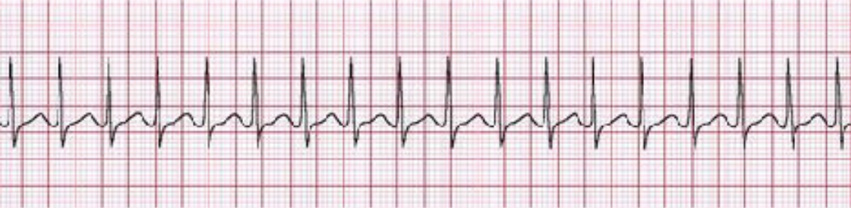 Мухтар: Гульнара: (плачет) Я не смогу реанимировать, пожалуйста, продержись. Тавуз: Мамочка, позвать кого-нибудь?Зухра: Да. Я пришла, чтобы соединиться с Мухтаром.Тахир: Снова. Зухра: Но и к тебе у меня есть пара слов. Тахир: Не нужно. У меня есть невеста. Не вводи в соблазн. Я пытаюсь…Я все это время пытаюсь не любить тебя. И у меня выходит. Зухра: Выходит. Значит, ты сильнее, чем я. Тахир смотрит на Зухру проникновенно и берет ее за руки.Зухра: Знаешь, после свадьбы, я думала, что это хорошо, что я уеду к Мухтару. Я знала, что встречу тебя на стройке. Мы будем рядом и все сможем решить. Он уехал, а я должна была через пару месяцев. Стала собираться. А потом, спустя месяц, поняла, что ношу ребенка. И я не знала… Я не могла уже прийти к тебе, не могла посмотреть в глаза ясно и попросить быть со мной. Как могла я оттягивала свой приезд. Но семья, да и Мухтар, они настаивали. Ну, и вот. Приехала. Тахир: Я бы принял тебя любой. Зухра: (гладит Тахирову щеку) Ты мой золотой попугай… Мой смелый белый буйвол… Ты так старался, а я подвела.Тахир: Почему ты не говорила со мной?Зухра: Чтобы…Гульнара: Тавуз, посмотри, Азамата автобус не едет там? Прямо выбеги и маши ему, чтобы ускорился! 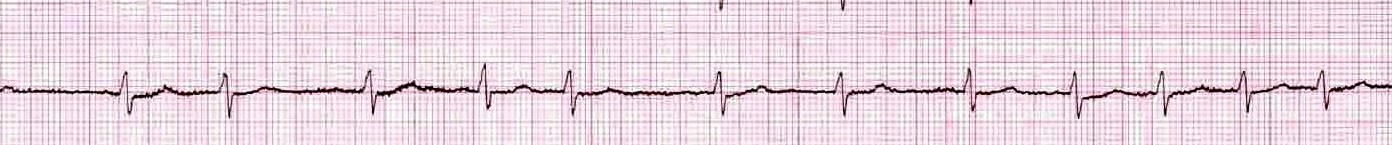 Мухтар:  Зухра: Чтобы не поддаться слабостям. Пойми меня, Тахир. Я носила его ребенка. Он хороший человек. Я не могла так поступить… Больше не могла, понимаешь?Тахир: Понимаю. Зухра: Я не смогла тебя любить в этом мире. Буду в следующем. Тахир: Я буду следовать за тобой в каждом из миров, не внимая пению райских птиц, буду идти за звуком голоса твоего. Зухра: Не настал час для этого, любимый. Посмотри на них: они одиноки, растеряны, лишились накоплений и крыш. Ты должен вести их в новые земли, трудом их жизнь насытить, заботой братской одарить и пищей достойной накормить. Тахир: Настал час мой вести за собой братьев в земли новые, трудом их жизнь насытить, заботой братской одарить и пищей достойной накормить. Гульнара плачет на груди Мухтара, повторяя: «Не дождался, родной, не дождался…»Зухра: Настал час твой, взять в руки сироту, не скрывать, кто мать ее и кто отец. Дать ей знания, дать ей любовь, стать ей родителем, и братьев, и сестер ее отцом. Тахир: Настал час мой, взять в руки сироту, не скрывать, кто мать ее и кто отец. Дать ей знания, дать ей любовь, стать ей родителем, и братьев, и сестер ее отцом. Зухра: Да взрастет, да расширится династия твоя в веках…Тахир: Династия моя…Зухра касается губ Тахира лунным поцелуем, слезой перламутровой при воспоминаниях о возлюбленной сохранится он на лице тахировом. Тавуз с Азаматом и врачами вбегает в комнату. 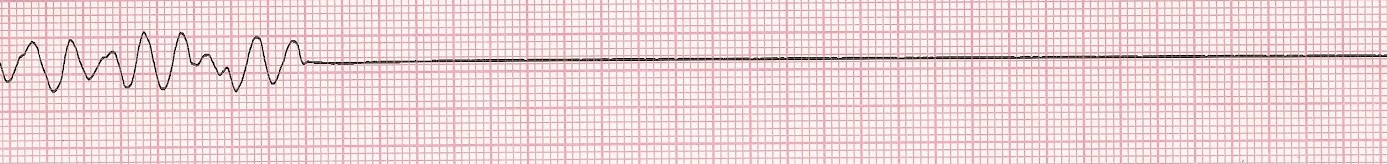 Мухтар: Мухтар поднимается, окаймленный лунным сиянием, осматривается и подходит к Зухре. Она поднимается навстречу, затем в порыве, на прощание шепчет что-то важное Тахиру. Мухтар и Зухра выходят из комнаты. Врачи фиксируют смерть Мухтара, Гульнара громко плачет. Тахир просыпается с жемчужинами слез на лице. ЧАСТЬ IVсделкаРоддом на Юбилейной улице. Тахир стоит у запасного выхода, из двери выходит санитарка Амина. Далее они говорят по-нерусски. Тахир: Что врач говорит? Амина: Говорит, что может записать, что девочка умерла с мамочкой во время родов. Тахир: И что? Когда забрать можно?Амина: Да, ночью, часам к десяти приходи, тут я и дежурная останемся. Тахир: Спасибо! Амина: Ты знаешь, сколько стоит твое спасибо, Тахир. Тахир: Вечером принесу все, надо с карты их снять.  Амина: Ох, неспокойно. Впервые такое делаю. Точно твоя дочка? Тахир: Небом клянусь. Амина: Надеюсь. Это лучше, чем в малюткин дом. берега новых жизнейТерраса ипотечного домика Гузель. Тахир стоит, не решаясь войти, он держит в руках сироту, позади него стоит ПАЗик с группой рабочих, успевших сбежать в тот рассвет, среди них Гульнара, Тавуз и Азамат. Навстречу выходит радостная Антонина Ивановна. Антонина Ивановна: Тахирчик! Мы ждем-ждем! У Гузель глаза на мокром месте. Тахир: Здраствуйт Гузел позавитеАнтонина Ивановна: (ко всем, подойдя к автобусу) Здравствуйте-здравствуйте! А Тахир говорил, не приедет никто. А я знала, я знала, что вы толпой завалитесь. Вы не тушуйтесь там, выходите! Я ж понимала, что будет гульба. Всем всего хватит, мы три дня готовили!Рабочие робко выходят из автобуса.Тахир: Гузел позавити пожалайстаАнтонина Ивановна: Гузель, выходи! Жених приехал!Гузель выходит на террасу, замирает, увидев Тахира с ребенком на руках. За ней выходит настороженный и сердитый Ахмед. Тахир: (по-нерусски) Здравствуй, Гузель. Ты удивилась. Но дай мне сначала сказать. Я не отвечал тебе в ватсапе. Прости. Мы многое пережили за эти дни. И я не знал, смогу ли добраться к тебе. Ты видишь, в руках моих девочку. Она сирота. Нам пришлось спасаться бегством. И не все смогли спастись из нас. Это братья и сестры мои. Я не мог их оставить. Я не мог бросить это дитя. И чтобы забрать его, заплатил весь калым, какой собрал для тебя. У меня ничего сейчас нет, чтобы дать в дар тебе на свадьбу нашу. Позади меня братья и сестры мои. Не смогли они, работу закончив, отправиться в соловьиные края, там медведицы не уходят в спячку. И их там всего две. Большая и малая. Растерянность великую испытали они, оказавшись без дома и без труда, не получив и грошей за службу свою, не успели и взять они с собой хотя бы курточку детскую или полотенце кухонное. На кочевничество обрекла нас борьба с властью злобной и немилосердной. Потеряли сестру, от родов скончалась она. И ушел от нас брат, переломы сильные, кровопотерю бурую не смогли исцелить ни врачи, ни Гульнара… Вот стоим мы перед тобой, и ты решаешь, как дальше нам быть. Я надеюсь, что примешь меня ты и девочку эту. Я назвал ее Айгуль, лунный цветок, по велению ее лунных родителей. Я не оставлю ее и буду отцом ее. Я не оставлю соратников, и буду братом им верным. Я не оставлю тебя, если примешь, и буду мужем заботливым и отцом любящим. Мы пришли к дому твоему в надежде, что ты и брат твой, и семья твоя, и друзья твои, завершите путь наш кочевний. Примете нас в дома ваши, пока не обрастут вокруг нас наши, в ипотеку взятые ли, руками построенные ли. Труд с нами разделите и в рабочих местах поспособствуете. Детей наших приласкаете и в школе обучите. Сестер наших обнимете, на кассы магазинов деньги считать заберете.  Полюблю я тебя и богатства твои преумножу, если примешь меня и дочь нашу, до свадьбы рожденную. Сделай шаг мне навстречу, если сердце твое хоть каплю согласия имеет с моим. Мы оставим здесь корни наши, и станет цвести династия тахирова, от Гузель рожденная.  Рабочие: (хором) Сделай шаг нам навстречу, если сердце твое хоть каплю согласия имеет с сердцами нашими. Мы оставим здесь корни наши и станем трудиться, чтоб расцвела земля, в которую пришел Тахир и взрастил там династию свою, от Гузель рожденную.Гузель: (молчит). Гузель: (молчит). Гузель: (молчит). Гузель: (молчит). Гузель: (молчит). Гузель: (молчит). Гузель делает шаг навстречу Тахиру. А потом еще один. верная имени своему изящная в несколько шагов одолела Гузель путь к мужу будущему своему. и приняла из рук его дочь свою Айгуль названную так ее лунными родителями. и каждый из братьев потупил голову дабы спрятать чувства сильные на лицах их засиявшие. и каждая из сестер улыбкой землю озарило и вышло Солнце из-за туч дабы улыбнуться женщинам чьи сердца песнью любви заговорили. и подошел Ахмед к брату своему новому и руку сильную пожал его своею рукою сильною и в лобик поцеловал племянницу свою Айгуль нежную.  и подошла Антонина Ивановна не слухом но сердцем понявшая диалоги их. и в щеки брачующихся губами растрескавшимися расцеловала слезы унять неспособная радости полная старица. заулыбалась Айгуль семье своей улыбкой чистою и взошла Луна рядом с солнцем блеклая на Небе голубом ясном и подарили ей свои поцелуи вечные мать и отец лунные. и не было никого счастливее в эти и во многие другие дни. КОНЕЦ